МЭРИЯ Г. АРГУНМУНИЦИПАЛЬНОЕ УЧРЕЖДЕНИЕ «УПРАВЛЕНИЕ ДОШКОЛЬНЫХ УЧРЕЖДЕНИЙ Г. АРГУН»(МУ «УДУ г. Аргун»)УСТРАДА-Г1АЛИЙН МЭРИМУНИЦИПАЛЬНИ УЧРЕЖДЕНИ«УСТРАДА- Г1АЛИЙН БЕРИЙН БОШМИЙН УРХАЛЛА»(МУ «УГ1ББУ»)ИНФОРМАЦИЯ  по  итогам   праздничных мероприятий приуроченных Международному женскому Дню - 8 марта           В начале марта мы отмечаем самый весенний, самый нежный, самый любимый, самый красивый и милый праздник - Международный женский день 8 Марта. Это праздник наших мамочек, бабушек, сестрёнок. В нашем городе проведение праздника стало хорошей традицией, объединяющей людей на идеях добра и почитания женщины-материВ этот день наши любимые мамы,  бабушки,   сестры  получают поздравления. Коллективы  детских садов не остались в стороне.         С 05.03.19 г. по 07.03.19г.  в   детских садах г. Аргун прошли праздничные мероприятия, посвящённые Международному женскому Дню 8 Марта. Традиционно на них были приглашены мамы и бабушки воспитанников. На утренниках наши воспитанники рассказывали праздничные стихотворения, пели песенки, танцевали и участвовали  вместе со своими мамами и бабушками в конкурсах. Усилиями педагогов  и музыкальных  руководителей  была  подготовлена большая праздничная  программа.   Главной гостью была красавица Весна, которая  вместе с детьми заводила хоровод и проводила игры.          Родители также были активными участниками программы, они показывали пример своим детям.  В завершение праздника дети подарили всем присутствующим в зале женщинам подарки, сделанные своими руками.                  Хочется поблагодарить всех мам, бабушек, сестёр, которые пришли на праздник, порадовали своих ребят, которые так тщательно и ответственно подготовились к празднику.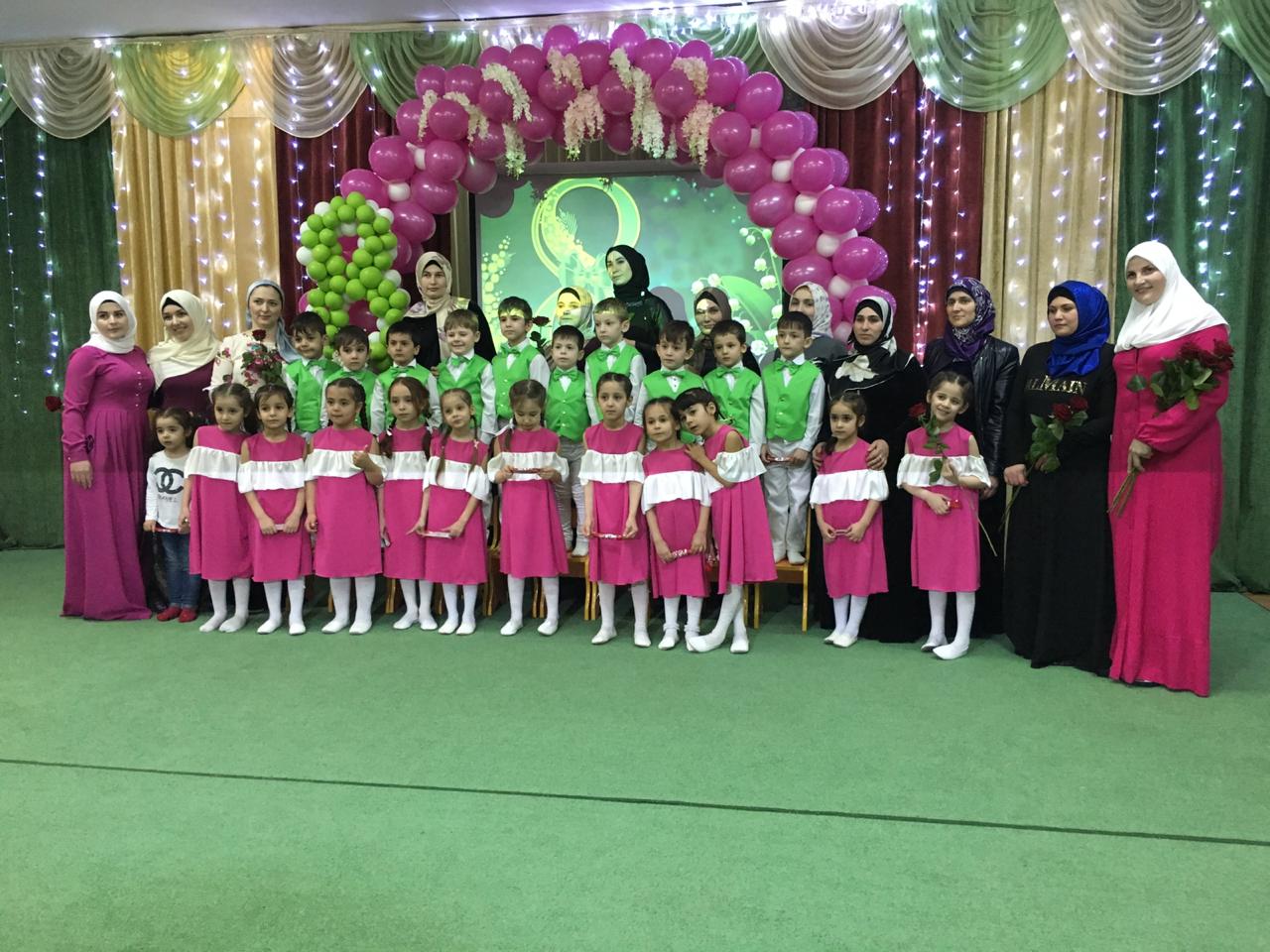 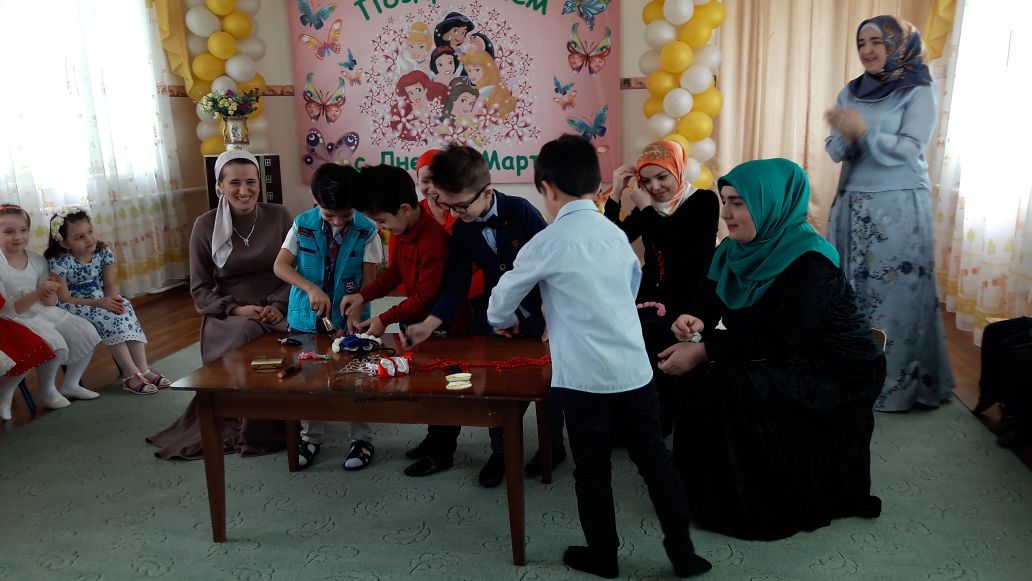 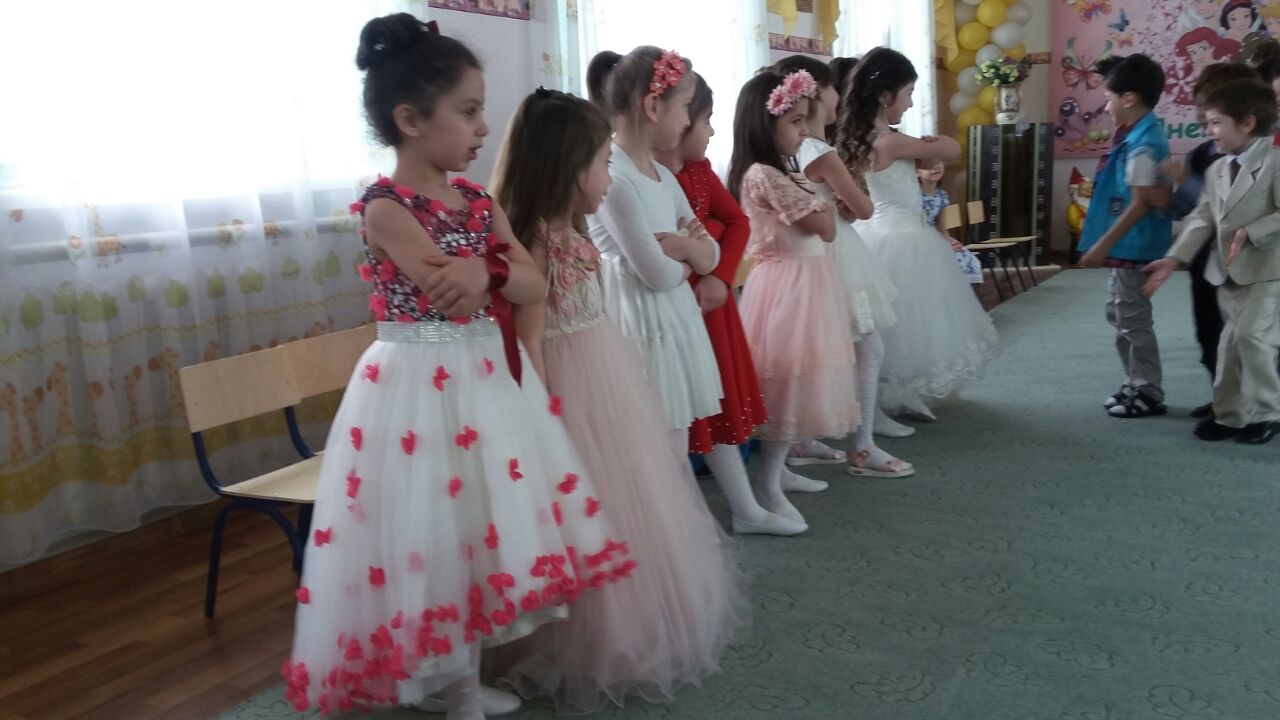 